Presseinformation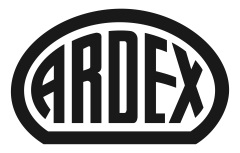 Programm ab sofort onlineAus der Praxis für die Praxis: ARDEXacademy startet neue Seminarreihe Witten, 11. Januar 2018. Neue Gesetze, Methoden und Materialien: Das Handwerk muss sich ständig neuen Herausforderungen und Entwicklungen stellen. Weiterbildung bleibt deshalb ein wichtiges und entscheidendes Thema, um dem Wettbewerb standzuhalten. Deshalb bietet der Baustoffhersteller Ardex bereits seit vielen Jahren hochwertige und zum Großteil kostenfreie Seminare an – für unterschiedliche Zielgruppen. Auch 2018 startet wieder eine neue Seminarreihe der ARDEXacademy. Am 6. Februar 2018 geht es mit dem Thema „Die Natursteinschulung – Aus der Praxis für die Praxis“ gemeinsam mit Lithofin und Gutjahr los. Einen Monat später folgen die Seminare „Zur perfekten Oberfläche mit ARDEX, Festool und CD-Color“ und „Barrierefreie Bäder und neue Abdichtungsnorm“.„Innovation und damit auch die Weiterbildung ist ein Eckpfeiler unseres Unternehmens“, sagt Emanuel Schreiber, Leiter Anwendungstechnik bei Ardex. „Neues Wissen aneignen und weitergeben ist für uns ein zentrales Thema. Deshalb bieten wir viele Seminare für verschiedene Zielgruppen an.“ Das Angebot reicht von Schulungen rund um Wandspachtelmassen im Allgemeinen bis hin zur kreativen Oberflächengestaltung mit Pandomo. Auch Fliesenleger und Architekten kommen bei dem vielfältigen Seminarangebot nicht zu kurz. Bei ausgewählten Seminaren sind zudem externe Referenten oder Industriepartner zum Beispiel von Gutjahr, Lithofin, Marcrist oder Girloon dabei.„Das neue Jahr beginnen wir mit vielen interessanten Seminaren. Im Laufe des Jahres werden weitere Veranstaltungen hinzukommen – deshalb empfehle ich, immer wieder Mal einen Blick in unser Seminarprogramm zu werfen“, so Emanuel Schreiber. Für alle Seminare aus dem Fliesen-Bereich gibt es 100 Punkte im Rahmen von „Zert-Fliese“. Auch für die Architektenveranstaltungen werden Punkte vergeben. Online informieren und anmeldenAlle Informationen zu den Seminaren finden Interessierte ab sofort unter www.ardex.de/seminare. Hier können sie sich auch direkt anmelden. Die Schulungen finden hauptsächlich in den bundesweiten Schulungszentren der ARDEXacademy aber teilweise auch direkt bei den Industriepartnern statt.Über ArdexDie Ardex GmbH ist einer der Weltmarktführer bei hochwertigen bauchemischen Spezialbaustoffen. Als Gesellschaft in Familienbesitz verfolgt das Unternehmen seit mehr als 65 Jahren einen nachhaltigen Wachstumskurs. Die Ardex-Gruppe beschäftigt heute über 2.700 Mitarbeiter und ist in mehr als 50 Ländern auf allen Kontinenten präsent, im Kernmarkt Europa nahezu flächendeckend. Mit mehr als zehn großen Marken erwirtschaftet Ardex weltweit einen Gesamtumsatz von mehr als 720 Millionen Euro.Presseanfragen bitte an:Ardex GmbHJanin Dorloff, Friedrich-Ebert-Straße 45, 58453 WittenTel. 02302 664-598, janin.dorloff@ardex.de